	Wilmington Middle School PAC Minutes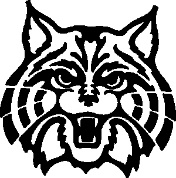 Minutes for meeting held on:The meeting was called to order by Lynne Parr at 6:00 pm.In attendanceFour Board Members, Thirteen Parents, and One PrincipalApproval of Agenda and MinutesWelcome Principal’s ReportNew school year is off to a good start.  Chromebook Initiative went well for the 8th Grade.  A few login issues, but students are adapting and utilizing their new computers.The school held a fundraiser for the victims of Hurricane Harvey and raised about $800.  They may need help from the PAC to write the check and get the funds to the appropriate donation center.It was announced that the 8th Grade Field Trip to Washington D.C. for this year was being cancelled after the resignation of the trip coordinators.  After receiving feedback from students and parents who wished the trip to be continued a survey was sent out to parents, students and teachers to get additional feedback.  A subcommittee has been formed consisting of parents, student council members and teachers to see what can be done for this year’s 8th grade class.  Survey data will be compiled.SAC will begin next month.  Parents can contact Mr. Welch if they wish to be considered for this committee.  Th focus of the SAC this year will be to revise the Student Handbook to make it more user friendly and update any outdated procedures.The 7th Grade would like to host the author of a book they are reading this year called So Far From The Bamboo Grove.  The author’s name is Yoko Kawasima Watkins.  School would like help to fund this event from the PAC and will get details to approve.The Middle School is also investigating some enrichments geared towards the Social and Emotional wellbeing of the students.  Additional funding may be required from the PAC.  Treasurer’s Report Direct Donation campaign is going well.  Received about $4195 so far.  Parents can also donate directly by send a check in to the school if they do not wish to do it online.  Checks have no fee.  The website will remain open all year, but the 2017-2018 budget will close in November.  This is so that the PAC knows what funds it has to work with when considering events.  New BusinessSchool StoreLooking for volunteers to man the School Store on Fridays during the student’s lunch hour.  Most popular for 6th and some 7th graders.  Need to restock RecessWill the students be allowed a brief recess after they finish their lunch?  Need to consult with Mr. Welch.Parent mentioned possibly having a Mix It Up at Lunch Day.  “Mix It Up at Lunch Day is an international campaign that encourages students to identify, question and cross social boundaries.” Please go to www.tolerance.org/mix-it-up for more information and activity examples.  This would have to be                         approved by Mr. Welch.  Tax Exempt StatusNeed more work to reinstate 501c3 status.  Have completed articles of incorporation and updates the bylaws, but just need to figure out the tax paperwork.  Box Tops for Education-KEEP CLIPPING! 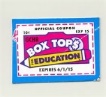 Round One of the Box Top Contest has begun prizes will go home after winter break.This is an ongoing fundraiser.  Simply clip the coupons off many household products and send them in with your student to school.  Each coupon is worth $.10.  They will be tallied and submitted for cash.  When clipping please make sure the coupons are not expired!Next Meeting will be Monday, November 13th, 2017 at 6:00pm in the Middle School Library  Motion to adjourn was made at 6:56 pm.